SPRING FOOTBALL PRACTICEMay 1-5 & 8-12, 2017Who: Current 6th & 7th Graders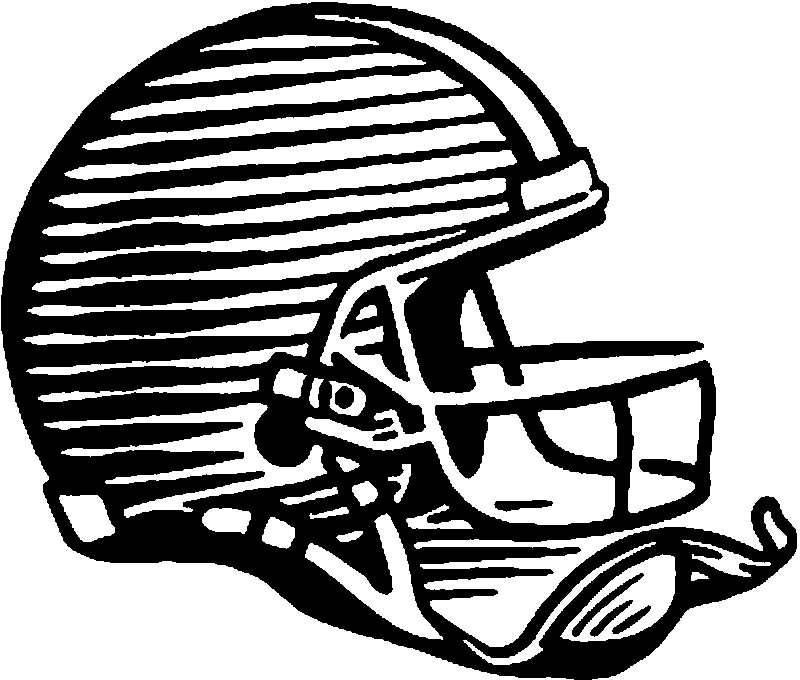 Location: Clark Football Field                    Time:   4:30 p.m. - 6:30 p.m.              Cost: Free8th  Grade Coach -Jeremy Luginbill jeremyluginbill@cusd.com7th Grade Coach -Jason Andersonjasonanderson@cusd.comPlease fill out registration form below and bring to practice Monday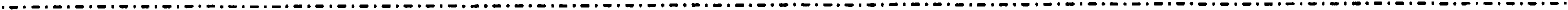 2017 SPRING FOOTBALL PRACTICE REGISTRATION FORMStudent’s name:  	School previously attended:  	_Parent's name______________________________Address------------------------------------------------------------------------------------------Home Ph#	Work Ph#	Cell ph#	_ Emergency Contact		E-mail-		_In accordance with CIF bylaw 207, any athlete who transfers from School "A" to School "B" after having prior contact, during the precious 24 months, either directly or indirectly with School "B" prior to enrollment shall not be eligible at School "B" for 365 days from initial date of enrollment.  This includes this camp, clinic, AAU, club team, and/or workouts.My son/daughter has permission to participate in the Spring football practice. Should it be necessary for my child to have medical treatment while participating at the camp, and if the camp is unable to contact me, I hereby authorize Clovis Unified School District personnel to use their judgment in obtaining  medical services for my son/daughter. I also understand that there is an injury risk with participation in sports and release CUSD and camp employees of any liability.Parent's signature	_ Print parent's name-------------------------------------------------------------------